Throwing Camp ScheduleSunday, June 11th12:30 - 12:50:		Registration12:50 - 1:00:		Introduction1:00 - 3:00:		Shot Put Drills and Throws3:00 - 5:00:		Discus Drills and Throws5:00 - 6:00:		Intro to Hammer Technique and DrillsMonday, June 12th9:00 - 11:00:		Discus Drills and Throws 11:00 - 1:00:		Shot Put Drills and Throws1:00 - 2:00:		Lunch (will not be provided)Suggestions: Subway, Pasquales, Hardees, Wendy’s2:00 - 3:30:		Discus Drills and Throws3:30 - 5:00:		Shot Put Drills and Throws5:00 - 6:00:		Hammer Drills and Throws (Different Venue)Tuesday, June 13th9:00 - 11:00:		Shot Put Warm-Up and Competition11:00 - 1:00:		Discus Warm-Up and Competition*Tentative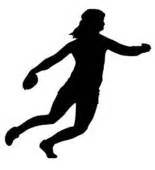 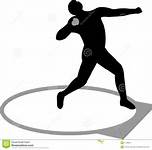 Mason County Track and Field Gold Medal Throws CampMason County Outdoor Track Complex720 Clarks Run RdMaysville, Ky 41056Sunday, June 11th1PM - 6PMMonday, June 12th 9AM - 6PMTuesday, June 13th 9AM - 1PMCost: $175(makes checks payable to: Andy Fryman)Contact: frymanthrows@gmail.comTHROWS CAMPLearn practice drills and technique from one of the best throwing coaches in the country.Discus and Shot Put training that will enhance your performance.Andy FrymanAndy Fryman is currently ranked among the best hammer throwers in the country and the worldAndy has 6 years of success as a college coach at Sam Houston State University and Gardner Webb University. Andy earned All-American and All-Conference honors while throwing for the University of Kentucky.Andy earned 4 state high school championships and threw the high school shot put 65’ 7 ½” and the discus 194’ 11”. Throwing camp will be held at the Mason County High School Outdoor Track.Date: Monday, June 11th-Tuesday, June 13th. Time: Registration Sunday, June 11th @ 12:30pm Cost: $175.00 (Bring cash or make checks payable to: Andy Fryman) Registration: www.trackiereg.com/masonthrows or on-siteLunch: You will have an hour for lunch. The cost of lunch is not included in the cost of the camp. (Snacks and refreshments will be provided for in-session breaks) Each participant should bring a shot put and a discus Housing will not be provided. You must make accommodation arrangements. 